附表三封面设计格式：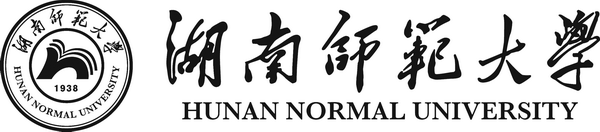 自考本科毕业论文二O二三年六月考籍号: 姓   名: 题  目: 指导教师: 专  业: 联系电话: 地  址: 邮   编: QQ号：